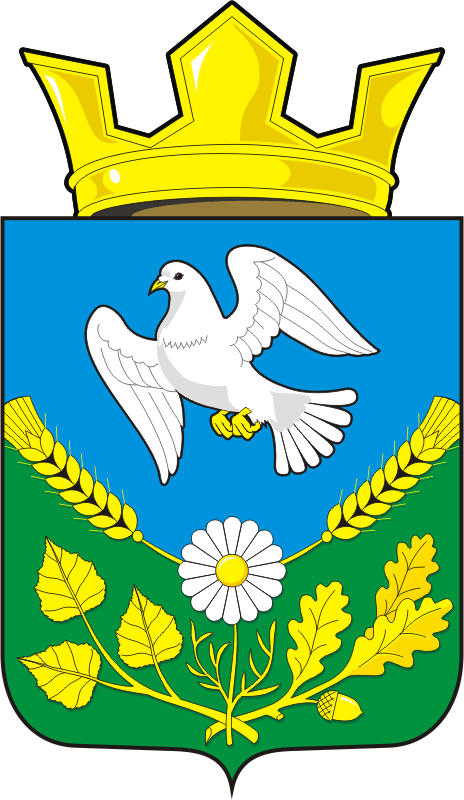 АДМИНИСТРАЦИЯ МУНИЦИПАЛЬНОГО ОБРАЗОВАНИЯ НАДЕЖДИНСКИЙ СЕЛЬСОВЕТ САРАКТАШСКОГО РАЙОНА ОРЕНБУРГСКОЙ ОБРАЗОВАНИЯ  РАСПОРЯЖЕНИЕс. Надеждинка     от 05.03.2021 г.                                                                                        № 2-рВ целях подготовки и проведения мероприятий, посвященных празднованию 90-летия Саракташского района и юбилея с.Надеждинка1. Образовать рабочую группу по подготовке к празднованию 90-летия Саракташского района и юбилея с.Надеждинка  (далее – рабочая группа) и утвердить в составе согласно приложения 1.2. Рабочей группе в срок до 15.03.2021 года скорректировать план мероприятий по празднованию  90-летия Саракташского района и юбилея с.Надеждинка.3. Организовать подготовку и проведение мероприятий, посвященных празднованию  90-летия Саракташского района и юбилея с.Надеждинка согласно приложения 2.4. Контроль за исполнением настоящего распоряжения оставляю за собой.5. Распоряжение  вступает в силу со дня его подписания и подлежит размещению на официальном сайте администрации муниципального образования Надеждинский сельсовет Саракташского района.Глава администрации МО Надеждинский  сельсовет                                      О.А.ТимкоРазослано: членам рабочей группы, прокуратуре района, в делоСОСТАВрабочей группы по подготовке и проведению мероприятий, посвященных  празднованию 90-летия образования Саракташского района и юбилея с.НадеждинкаПриложение 2к распоряжению администрации МО Надеждинский сельсовет                                                                                          от 05.03.2021 № 2-рМЕРОПРИЯТИЯпо подготовке и проведению     празднованию 90-летия образования Саракташского района и 115-летнего юбилея с.Надеждинка в 2021 годуО подготовке и проведении празднования 90-летия Саракташского района и юбилея с.Надеждинка Саракташского района Оренбургской областиПриложение 1к распоряжению администрации МО Надеждинский сельсоветот 05.03.2021 № 2-рТимко Оксана Анатольевна-руководитель рабочей группы, глава Надеждинского сельсоветаНикитина Ирина Станиславовназаместитель руководителя рабочей группы, директор МОБУ Надеждинская СОШ;Яковлева Юлия Леонтьевна-секретарь рабочей группы, специалист 1 категории Надеждинкого сельсовета.Члены рабочей группы:Члены рабочей группы:Члены рабочей группы:Третьякова Валентина     Николаевна-заведующий филиалом Надеждинской библиотекизаведующий филиалом Надеждинской библиотекиТимко Анна Владимировна-заведующий Надеждинским  ДКзаведующий Надеждинским  ДКГоворова Лариса Николаевна-культорганизатор Надеждинского ДК (по согласованию)культорганизатор Надеждинского ДК (по согласованию)Мисько Ирина Александровна-заведующий Яковлевским клубомзаведующий Яковлевским клубомСметанин Сергей Геннадьевич-староста села Яковлевка, командир ДНД. (по согласованию)староста села Яковлевка, командир ДНД. (по согласованию)Трушина Ольга Алексеевна-депутат Надеждинского сельсовета (по согласованию)депутат Надеждинского сельсовета (по согласованию)Хакимова Светлана Яковлевна-депутат Надеждинского сельсовета (по согласованию)депутат Надеждинского сельсовета (по согласованию)Шонин Алексей Николаевич-депутат Надеждинского сельсовета (по согласованию)депутат Надеждинского сельсовета (по согласованию)№п/пНаименование мероприятийСрок проведенияОтветственные за проведения1                        2         3          41.Проведение заседаний по организационным вопросам;Весь периодАдминистрация сельсовета2.Организация благоустройства территории села к праздничному мероприятию, праздничное украшение улиц;май-июльАдминистрациясельсовета3.Размещение информации по подготовке и проведению праздника, публикации о жителях села  в газете «Пульс дня»;Весь периодАдминистрациясельсовета4.Чествование юбиляров и новорожденных детей, рожденных в юбилейный год;Весь годАдминистрация сельсовета, культработники5.«Район, в котором ты живёшь» - конкурс рисунков;11.03.2021г.Тимко А.В. /заведующий ДК/,Говорова Л.Н./культорганизатор/6.«В стихах воспевали родные края» - поэтический онлайн – марафон посвященный 90-летию образования Саракташского района;17.03.2021г.Третьякова В.Н. /заведующий ф/библиотеки/7.«Земля Саракташская» - чтение стихотворений, творческие выступления;Апрель2021г.МОБУ Надеждинская СОШ8.«О той земле, где ты родился» -краеведческий час;14.04.2021г.Тимко А.В. /заведующий ДК/,Говорова Л.Н./культорганизатор/,Третьякова В.Н. /заведующий ф/библиотеки/9.«Край родной, любимый край» - конкурс рисунка;16.04.2021г.Мисько И.А. /заведующий Яковлевским клубом/10.«История родной земли» - музейный час;Май 2021 г.МОБУ Надеждинская СОШ11.«Мой родной край» - фотовыставка;14.05.2021г.Мисько И.А. /заведующий Яковлевским клубом/12. «Район, в котором я живу»  - беседа с детьми;18.06.2021г.Мисько И.А. /заведующий Яковлевским клубом/13.«Открытый микрофон» - акция-признание в любви селу (для всех возрастных категорий );В период с апреля по июль Тимко А.В. /заведующий ДК/,Говорова Л.Н./культорганизатор/,Третьякова В.Н. /заведующий ф/библиотеки/14.«Наш район через фотообъектив» -фотовыставка;08.06.2021г.Тимко А.В. /заведующий ДК/,Говорова Л.Н./культорганизатор/15. «Воспеваю свою родину» - конкурс чтецов;15.07.2021г.Тимко А.В. /заведующий ДК/,Говорова Л.Н./культорганизатор/16. «Я и мой район» - конкурс фотографий;16.07.2021г.Мисько И.А. /заведующий Яковлевским клубом/17.«Вот она какая сторона родная» -конкурс рисунков;23.07.2021г.Тимко А.В. /заведующий ДК/,Говорова Л.Н./культорганизатор/,Третьякова В.Н. /заведующий ф/библиотеки/18.«Юбилей села Надеждинка» - выставка рисунков ко Дню рождения села Надеждинка;27.08.2021г.МОБУ Надеждинская СОШ19.«Люблю тебя, село моё !» -праздничная концертная  программа к 115 – летию села Надеждинка;27.08.2021г.Тимко А.В. /заведующий ДК/,Говорова Л.Н./культорганизатор/,Третьякова В.Н. /заведующий ф/библиотеки/20.«Любимые места родного края» - фотовыставка (для всех возрастных категорий );27.08.2021г.Тимко А.В. /заведующий ДК/,Говорова Л.Н./культорганизатор/,Третьякова В.Н. /заведующий ф/библиотеки/21.«Знаменитые земляки» -фотовыставка;27.08.2021г.  Тимко А.В. /заведующий ДК/,Говорова Л.Н./культорганизатор/,Третьякова В.Н. /заведующий ф/библиотеки/22.«Мастерами славится село» -выставка декоративно –прикладного искусства;27.08.2021г.Тимко А.В. /заведующий ДК/,Говорова Л.Н./культорганизатор/,Третьякова В.Н. /заведующий ф/библиотеки/23. «Люби и знай свой  край родной» -викторина;22.09.2021г.12-00Тимко А.В. /заведующий ДК/,Говорова Л.Н./культорганизатор/,Третьякова В.Н. /заведующий ф/библиотеки/24.«Об родной земле с любовью» -информационный час.08.12.2021г.Тимко А.В. /заведующий ДК/,Говорова Л.Н./культорганизатор/,Третьякова В.Н. /заведующий ф/библиотеки/